ПРОЕКТ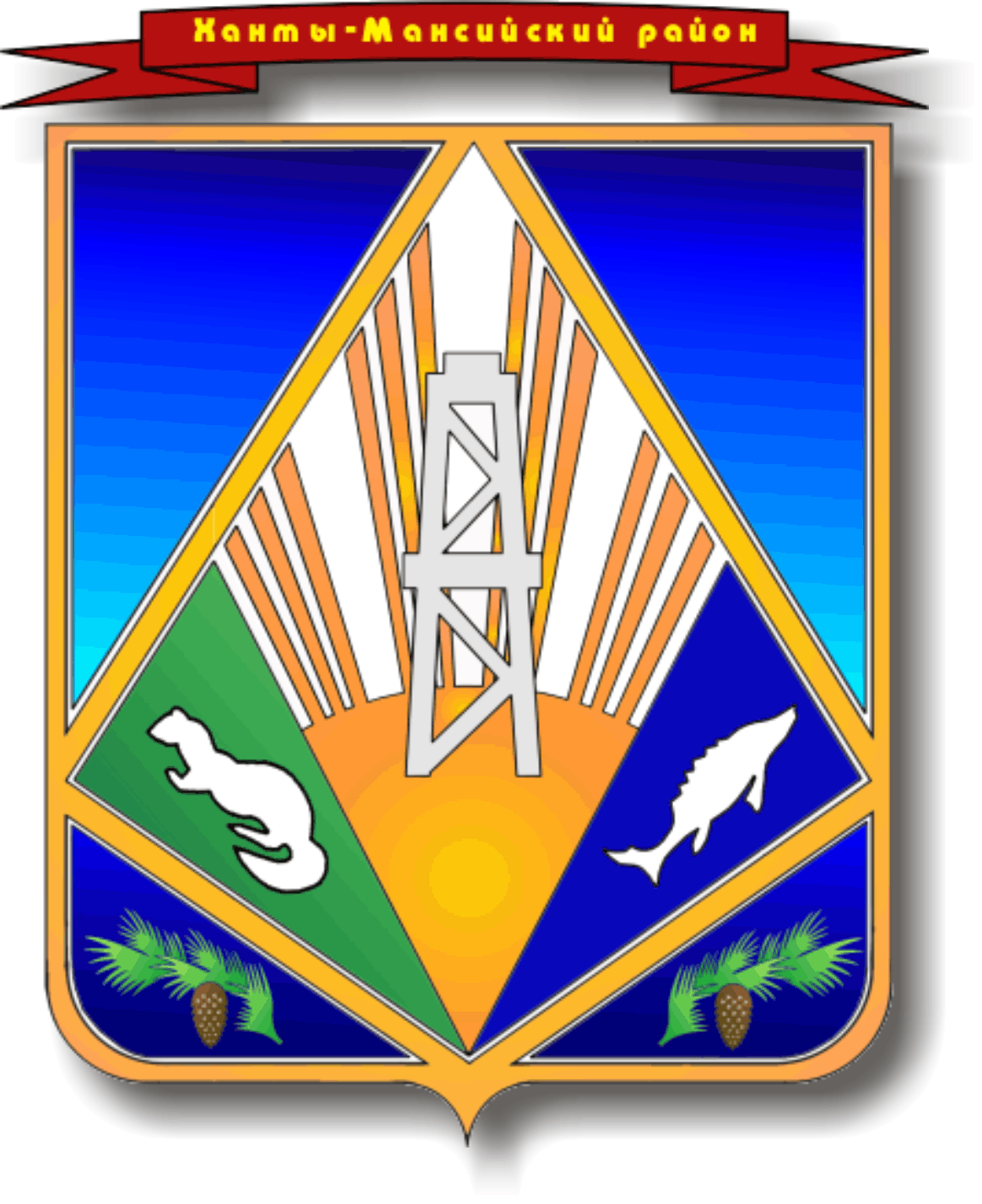 МУНИЦИПАЛЬНОЕ ОБРАЗОВАНИЕХАНТЫ-МАНСИЙСКИЙ РАЙОНХанты-Мансийский автономный округ – ЮграАДМИНИСТРАЦИЯ ХАНТЫ-МАНСИЙСКОГО РАЙОНАП О С Т А Н О В Л Е Н И Еот 											        № О внесении измененийв постановление администрации Ханты-Мансийского района от 18.08.2022 № 298 «Об утверждении правил землепользования и застройки межселенной территории Ханты-Мансийского района»В соответствии с Градостроительным кодексом Российской Федерации, Федеральным законом от 06.10.2003 № 131-ФЗ «Об общих принципах организации местного самоуправления в Российской Федерации», законом Ханты-Мансийского автономного округа – Югры от 18.04.2007 № 39-оз «О градостроительной деятельности на территории Ханты-Мансийского автономного округа – Югры», в целях создания условий для развития межселенной территории, эффективного землепользования и застройки, обеспечения прав и законных интересов граждан и юридических лиц, на основании,  учитывая результаты общественных обсуждений (протокол от ….., заключение о результатах общественных обсуждений от …..), руководствуясь статьей 32 Устава Ханты-Мансийского района,Внести в постановление администрации Ханты-Мансийского района от 18.08.2022 № 298 «Об утверждении правил землепользования и застройки межселенной территории Ханты-Мансийского района» изменения, изложив приложение 2 к Правилам землепользования и застройки межселенной территории Ханты-Мансийского района «Карта градостроительного зонирования Ханты-Мансийского района» в новой редакции согласно приложению к настоящему решению.Опубликовать настоящее постановление в газете «Наш район», разместить на официальном сайте администрации Ханты-Мансийского района.3.	Настоящее постановление вступает в силу после его официального опубликования.Приложениек постановлению администрации Ханты-Мансийского района от    № «Приложение 2к правилам землепользованияи застройки межселенной территорииХанты-Мансийского районаКарта градостроительного зонирования Ханты-Мансийского района».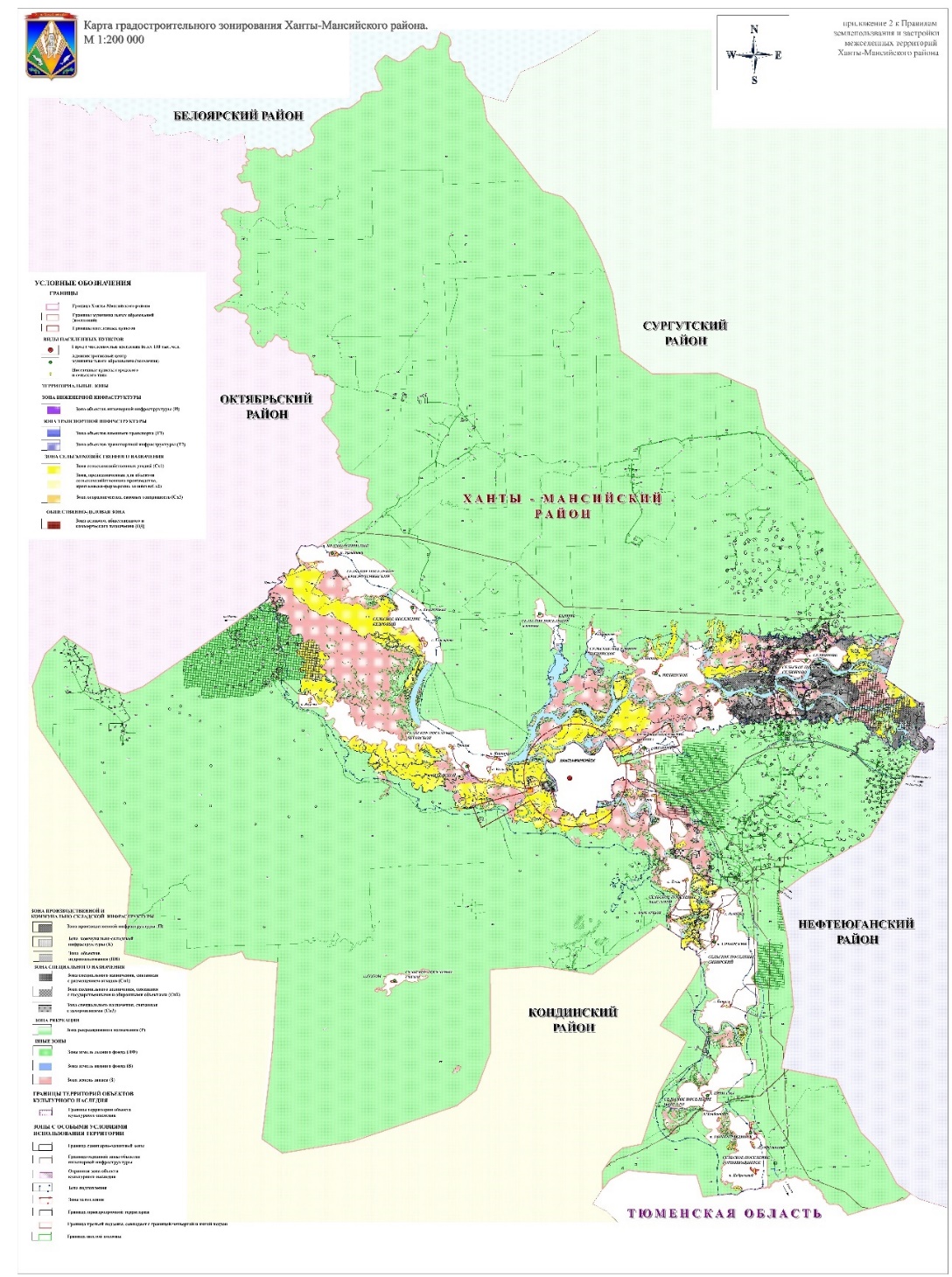 Глава Ханты-Мансийского района                                               К.Р.Минулин